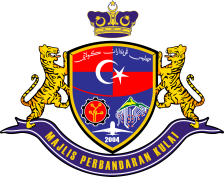 MAJLIS PERBANDARAN KULAIKENYATAAN TENDER BIL 6/2018( KHAS UNTUK BUMIPUTRA )Tawaran Adalah Dipelawa Kepada Kontraktor Yang Mempunyai Sijil Perolehan Kerja Kerajaan (SPKK) Berdaftar Dengan Lembaga Pembangunan Industri Pembinaan Malaysia (CIDB) Dalam Gred, Kategori Dan Pengkhususan Yang Berkaitan Serta Taraf Bumiputera Yang Masih Sah Tempohnya Dibenarkan Menyertai Tawaran Berikut :Naskhah Meja Tender bagi tender diatas akan dipamerkan mulai  05 DISEMBER 2018 sehingga 1 JANUARI 2019 semasa waktu pejabat di Kaunter Unit Perolehan & Pengurusan Kontrak, Aras Bawah, Menara MPKu, Majlis Perbandaran Kulai, Jalan Pejabat Kerajaan 81000 Kulai.Dokumen Tender akan dijual mulai 12 DISEMBER 2018 sehingga 1 JANUARI 2019 di Kaunter Unit Perolehan & Pengurusan Kontrak, Aras Bawah, Menara MPKu, Majlis Perbandaran Kulai, Jalan Pejabat Kerajaan 81000 Kulai dengan mengemukakan bayaran dalam bentuk wang tunai atau Bank Draf atas nama Majlis Perbandaran Kulai  sebagai bayaran dokumen tender.4. Petender-petender yang berminat adalah DIWAJIBKAN menyertai TAKLIMAT TENDER pada  HARI RABU,   12 DISEMBER 2018, JAM 10.00 PAGI DI Dewan Persidangan, Aras 1, Majlis Perbandaran Kulai. Taklimat akan bermula pada jam 10.00 pagi, pintu dewan akan ditutup dan sebarang kelewatan tidak akan dilayan. Kehadiran hanya akan diambil kepada kontraktor-kontraktor yang membawa surat PENDAFTARAN ASAL Pusat Khidmat Kontraktor (PKK) dan  Lembaga Pembangunan  Industri  Pembinaan Malaysia (CIDB) yang masih sah tempohnya.5.     Sila bawa bersama Sijil-sijil ASAL beserta (1) satu salinan : Perakuan Pendaftaran Kontraktor (PPK) oleh CIDB; Sijil Perolehan Kerja Kerajaan (SPKK) oleh CIDB dan Taraf Bumiputera (STB) oleh PKK;HANYA PENAMA DALAM SIJIL PENDAFTARAN ASAL sahaja yang dibenarkan untuk Hadir Taklimat/Lawatan Tapak (Mana Berkaitan) dan Pembelian Dokumen tawaran. (Sila bawa bersama Cop Syarikat) dan TIDAK BOLEH DIWAKILKAN. 6. Petender diminta melengkapkan Senarai Semakan beserta tandatangan dan cop syarikat di muka         pertama Dokumen Tender sebelum dimasukkan ke dalam Peti Tawaran. Segala kesulitan yang        dihadapi sekiranya gagal melengkapkan dokumen tender adalah dibawah tanggungan pihak         petender sendiri.7.  Petender hendaklah mengemukakan dokumen-dokumen berikut ketika pengembalian dokumen tender dan dimasukkan kedalam sampul:7.1	Set Dokumen Tawaran yang lengkap diisi harga setiap item di dalam Senarai  Kuantiti dan jumlah harga tawaran di Ringkasan Tender.7.2	Dokumen sokongan mengandungi maklumat dan data-data syarikat berhubung dengan penyata kewangan 3 bulan terkini yang disahkan oleh Pegawai Bank, pengalaman kerja yang setaraf, kakitangan teknikal, logi, Peralatan asas, dan prestasi kerja semasa petender.8.  Dokumen Tender dan Dokumen sokongan yang telah dilengkapkan hendaklah dikembalikan ke dalam  Peti Tender di Aras 1, bersebelahan Bilik Mesyuarat Jabatan Kewangan, Bangunan Lama MPKu sebelum jam :			12.00  TENGAHARI    pada : 01 JANUARI 20199.  Majlis Perbandaran Kulai berhak menerima atau menolak mana-mana permohonan dan sebarang     tuntutan perbelanjaan yang berkaitan tidak akan dilayan.10. Majlis Perbandaran Kulai tidak terikat untuk menerima tawaran yang terendah atau sebarang tawaran.     YANG DIPERTUA,     MAJLIS PERBANDARAN KULAI,     JALAN PEJABAT KERAJAAN,     81000 KULAI.     TARIKH DIKELUARKAN :  5 DISEMBER 2018.Bil.TenderTajukProjekKelasKepalaSub –kepalaHargaRMMPKu / T / 15 / 2018CADANGAN KERJA-KERJA PENYELENGGARAAN LANDSKAP DI RTC KULAI SERTA KERJA-KERJA BERKAITANG3CECE21250.00MPKu / T / 16 / 2018CADANGAN KERJA-KERJA PENYELENGGARAAN LANDSKAP DI LAMAN PBT, HUTAN BANDAR MPKu, KULAI SERTA KERJA-KERJA BERKAITANG3CECE21250.00MPKu / T / 17 / 2018CADANGAN KERJA-KERJA PENYELENGGARAAN LANDSKAP MULAI DARIPADA PERSIMPANGAN BERTINGKAT KE LAPANGAN TERBANG ANTARABANGSA SENAI HINGGA KE PERSIMPANGAN LAMPU ISYARAT RTC SERTA KERJA-KERJA BERKAITANG4CECE21250.00MPKu / T / 18 / 2018CADANGAN KERJA-KERJA PENYELENGGARAAN LANDSKAP MULAI DARIPADA PERSIMPANGAN LAMPU ISYARAT RTC SEHINGGA PERSIMPANGAN KOMPLEKS TOL SEDENAK SERTA KERJA-KERJA BERKAITANG4CECE21250.00